Пленум Межправительственной научно-политической 
платформы по биоразнообразию и экосистемным услугамСедьмая сессияПариж, 29 апреля – 4 мая 2019 года1Пункт 9 предварительной повестки дня*Следующая программа работы ПлатформыДоклад о приоритизации запросов, материалов и предложений в отношении краткосрочных приоритетов и долгосрочных стратегических потребностей для следующей программы работы Платформы	Записка секретариатаВ пункте g) решения МПБЭУ-6/2 Пленум Межправительственной научно-политической платформы по биоразнообразию и экосистемным услугам поручил Многодисциплинарной группе экспертов и Бюро при поддержке секретариата составить свод полученных в ответ на официальную просьбу Исполнительного секретаря (EM/2018/14 от 11 июля 2018 года) запросов, материалов и предложений относительно краткосрочных приоритетов и долгосрочных стратегических потребностей и подготовить для рассмотрения Пленумом на его седьмой сессии доклад, содержащий их единый и приоритизированный перечень. Доклад, подготовленный в ответ на это поручение, содержится в приложении к настоящей записке.ПриложениеДоклад о приоритизации запросов, материалов и предложений в отношении краткосрочных приоритетов и долгосрочных стратегических потребностей для следующей программы работы Платформы	I.	Введение1.	В своем решении МПБЭУ-6/2 Пленум Межправительственной научно-политической платформы по биоразнообразию и экосистемным услугам (МПБЭУ) поручил Многодисциплинарной группе экспертов и Бюро при поддержке секретариата обратиться с официальной просьбой направлять запросы, материалы и предложения в отношении краткосрочных приоритетов и долгосрочных стратегических потребностей не позднее 30 сентября 2018 года, в соответствии с порядком получения и определения очередности запросов, как указано в решении МПБЭУ-1/3, и i) предложить членам, наблюдателям, допущенным к расширенному участию в соответствии с решением МПБЭУ-5/4, и многосторонним природоохранным соглашениям, занимающимся вопросами биоразнообразия и экосистемных услуг, как это определено соответствующими руководящими органами данных соглашений, направлять запросы; ii) предложить органам Организации Объединенных Наций, связанным с биоразнообразием и экосистемными услугами, и соответствующим заинтересованным сторонам, таким, как другие межправительственные организации, международные и региональные научные организации, связанные с охраной окружающей среды целевые фонды, неправительственные организации, коренные народы и местные общины и частный сектор, направлять материалы и предложения; и iii) предложить экспертам по вопросам знаний коренного и местного населения и носителям этих знаний представлять свои материалы и предложения через механизм широкого участия МПБЭУ. 2.	В ответ на это решение 11 июля 2018 года Исполнительный секретарь обратился с официальной просьбой направлять запросы, материалы и предложения в отношении краткосрочных приоритетов и долгосрочных стратегических потребностей (EM/2018/14). Секретариат получил сообщения, содержащие запросы от 13 правительств, 1 наблюдателя с расширенным участием и 5 многосторонних природоохранных соглашений. Кроме того, от органов Организации Объединенных Наций, занимающихся вопросами биоразнообразия и экосистемных услуг, и соответствующих заинтересованных сторон было получено 22 сообщения с материалами и предложениями; и 2 – от экспертов по вопросам знаний коренного и местного населения и носителей этих знаний. В соответствии с поручением Пленума секретариат разместил эти запросы, материалы и предложения на веб-сайте МПБЭУ в том виде, в каком они были получены. Обзор всех полученных запросов, материалов и предложений приводится в приложении I к документу IPBES/7/INF/21.3.	В своем решении МПБЭУ-6/2 Пленум также поручил Многодисциплинарной группе экспертов и Бюро при поддержке секретариата обобщить полученные запросы, материалы и предложения и подготовить для рассмотрения Пленумом на его седьмой сессии доклад, содержащий их единый и приоритизированный перечень. Во исполнение этого решения Группа и Бюро определили приоритетность полученных запросов, материалов и предложений в соответствии с процедурой получения и определения очередности направляемых Платформе запросов, изложенной в решении МПБЭУ-1/3. В пункте 12 этого решения Пленум указал, что Группа и Бюро подготовят доклад, содержащий перечень расставленных в порядке очередности запросов наряду с проведенным анализом научной и стратегической актуальности запросов, о которых идет речь в пункте 7 этого решения, в том числе потенциальной потребности в проведении дополнительного аналитического исследования и последствий этих запросов для программы работы и потребностей в ресурсах. 4.	Методология, использовавшаяся Группой и Бюро для определения приоритетности запросов, материалов и предложений, изложена в разделе II; группирование запросов, материалов и предложений по темам и их связи с проектом следующей программы работы Платформы (IPBES/7/6) освещается в разделе III (дополняемом документом IPBES/7/INF/21), а порядок определения приоритетности запросов Пленумом и Бюро разъясняется в разделе IV.	II.	Методологический подход к определению приоритетности 5.	Методологический подход, использовавшийся для определения приоритетности полученных запросов, материалов и предложений, был основан на подходе, использованном при подготовке проекта программы работы на период 2014-2018 годов, изложенного в документе IPBES/2/3. Запросы были проанализированы Группой и Бюро в ходе совместной части их двенадцатого совещания, состоявшегося в Бонне, Германия, 22-26 октября 2018 года. 6.	Группа и Бюро отметили, что многие из отдельных запросов, материалов и предложений касались аналогичных или смежных широких тем, и работали над выявлением групп сообщений по аналогичным темам. В результате этой работы все сообщения были сгруппированы по пяти широким темам, которые описываются в разделе III.7.	Затем Группа и Бюро приступили к определению приоритетности этих пяти тем в соответствии с десятью критериями, изложенными в пункте 7 решения МПБЭУ-1/3 и воспроизводимыми ниже: 	a)	связь с целью, функциями и программой работы Платформы; 	b)	необходимость принятия Платформой срочных мер в свете надвигающейся опасности, обусловленной проблемами, на устранение которых должны быть направлены такие меры;	c)	актуальность запрашиваемых мер с точки зрения конкретных стратегий или конкретных процессов;	d)	географические рамки запрашиваемых мер, а также вопросов, на решение которых должны быть направлены такие меры; 	e)	ожидаемый уровень сложности вопросов, на решение которых должны быть направлены запрашиваемые меры; 	f)	ранее проделанная работа и существующие инициативы аналогичного характера и сведения о сохраняющихся пробелах, в частности отсутствии или ограниченном характере информации и инструментов для решения этих вопросов, и причинах, по которым Платформа является наиболее подходящим органом для принятия таких мер; 	g)	наличие научных публикаций и экспертных данных, с опорой на которые Платформа могла бы принять запрашиваемые меры; 	h)	масштаб потенциального воздействия и потенциальные бенефициары запрашиваемых мер; 	i)	потребности в финансовых и людских ресурсах и потенциальная продолжительность осуществления запрашиваемых мер; 	j)	определение очередности запросов при направлении одновременно нескольких запросов. 8.	Особое внимание было уделено срочным мерам, запрашиваемым у Платформы (пункт b)), и актуальности для конкретных стратегий или процессов (пункт c)) и, в частности, в соответствии с решением МПБЭУ-5/3, для Повестки дня в области устойчивого развития на период до 2030 года, включая цели в области устойчивого развития, связанные с биоразнообразием конвенции и другие процессы, касающиеся биоразнообразия и экосистемных услуг. 9.	Для обеспечения баланса при определении приоритетности запросов Группа и Бюро также уделили особое внимание запросам, представляемым в рамках многосторонних природоохранных соглашений, учитывая тот факт, что многие правительства не направили запросы. Некоторые правительства направили запросы, аналогичные тем, которые делались в рамках многосторонних природоохранных соглашений, а другие заявили о поддержке сообщений, полученных от некоторых из этих соглашений.10.	Бюро и Группа согласились с тем, что программа работы на период 2019-2030 годов, как и первая программа работы, должна преследовать ограниченный набор целей, которые будут достигаться за счет конкретных результатов, охватывая небольшое число приоритетных тем. В целях обеспечения сбалансированного осуществления четырех функций МПБЭУ в рамках программы работы до 2030 года Группа и Бюро договорились структурировать программу работы по шести целям, одна из которых будет связана с каждой из четырех функций МПБЭУ, другая – с информационным обеспечением и участием, а еще одна – с обзором эффективности Платформы и других важных элементов ее работы. Более подробно эти цели изложены ниже:Цель 1: оценка знаний. Эта цель включает результаты, которые позволяют проводить оценку знаний, и обеспечивает реализацию второй функции МПБЭУ. Оценки могут быть тематическими, методологическими, проводиться на региональном или глобальном уровне и осуществляться на основе стандартного или ускоренного подхода. Эта цель может также включать результаты, связанные с подготовкой технических документов. Цель 2: создание потенциала. Эта цель включает результаты, связанные с созданием потенциала, и обеспечивает реализацию четвертой функции МПБЭУ. Мероприятия связаны с тремя приоритетными темами, изложенными в пункте 28 настоящего документа, а также с работой, которая была начата в рамках первой программы работы в контексте осуществления скользящего плана в области создания потенциала. Цель 3: укрепление базы знаний. Эта цель включает результаты, обеспечивающие ускорение работы в области данных и знаний, а также признание систем знаний коренного и местного населения и работу с ними. Она обеспечивает реализацию первой функции МПБЭУ и ее руководящего принципа взаимодействия с различными системами знаний, включая знания коренного и местного населения. Мероприятия касаются трех приоритетных тем, а также работы, которая была начата в рамках первой программы работы в контексте применения подхода, связанного с признанием важности знаний коренного и местного населения и работой с ними.Цель 4: поддержка политики. Эта цель включает результаты, направленные на поддержку разработки и осуществления политики, в том числе путем ускорения работы над инструментами политики и методологиями, касающимися сценариев и моделей для биоразнообразия и экосистемных услуг и оценке их ценности. Она обеспечивает реализацию третьей функции МПБЭУ. Мероприятия касаются трех приоритетных тем, а также работы, которая была начата в рамках первой программы работы.Цель 5: информационное обеспечение и участие. Эта цель направлена на повышение авторитета МПБЭУ, обеспечение использования ее продуктов, вовлечение ее членов и заинтересованных сторон и расширение ее членского состава и охвата. Цель 6: обзор эффективности. Данная цель направлена на обеспечение учета итогов обзора первой программы работы при осуществлении программы работы на период до 2030 года и разработки процедуры среднесрочного и окончательного обзора программы работы на период до 2030 года.	III.	Группирование запросов, материалов и предложений 11.	Свод полученных запросов, материалов и предложений и подробная информация о том, как они были рассмотрены, содержится в документе IPBES/7/INF/21. 12.	Многодисциплинарная группа экспертов и Бюро смогли сгруппировать большинство запросов, материалов и предложений по пяти широким темам (как это указано в части А). Кроме того, были получены другие запросы, материалы и предложения, в которых предлагались мероприятия в поддержку программы работы и которые Группа и Бюро сгруппировали в соответствии с целями программы работы на период до 2030 года (как это указано в части В). 	A.	Группирование запросов по темам	1.	Тема 1: Популяризация проблематики биоразнообразия для достижения целей Повестки дня в области устойчивого развития на период до 2030 года 13.	МПБЭУ получила несколько запросов, материалов и предложений, касающихся взаимосвязи между биоразнообразием и рядом тематических областей, являющихся в высшей степени актуальными для Повестки дня на период до 2030 года и целей в области устойчивого развития. К ним относятся следующие:	a)	Имеющие отношение к цели 1, касающейся оценки знанийa)	запрос, представленный Конвенцией о биологическом разнообразии, о проведении оценки смежных вопросов биоразнообразия, продовольствия и водных ресурсов, сельского хозяйства и здравоохранения, питания и продовольственной безопасности, лесного хозяйства и рыболовства, с учетом компромиссов между этими областями, и соответствующих вариантов политики в области устойчивого производства и потребления, загрязнения и урбанизации, включая последствия для энергетики и климата, с учетом роли биоразнообразия и экосистемных услуг в деле достижения целей в области устойчивого развития, с тем чтобы обеспечить принятие решений в поддержку согласованной политики и преобразовательных изменений, необходимых для реализации Концепции в области биоразнообразия на период до 2050 года; b)	аналогичные запросы были представлены Европейским союзом, Организацией Объединенных Наций по вопросам образования, науки и культуры (ЮНЕСКО) и Норвежским институтом изучения природы (НИНА); c)	другие связанные с этим запросы, материалы и предложения, некоторые из которых касались только одной цели в области устойчивого развития или нескольких целей, включая следующие: i)	научные данные о многочисленных выгодах экосистемных подходов, направленных на решение проблем изменения климата и сохранения биоразнообразия при одновременном обеспечении выгод, связанных с водными ресурсами, уменьшением опасности бедствий, качеством воздуха и здоровьем людей, а также экономических и социальных проблем (представлен Европейским союзом); аналогичный запрос от Программы Организации Объединенных Наций по окружающей среде (ЮНЕП) и Глобальной ассоциации нефтегазовой промышленности по экологическим и социальным вопросам (ИПИЕКА);ii)	темы, касающиеся биоразнообразия и сокращения масштабов, смягчения последствий и предупреждения нищеты (связаны с целью 1 в области устойчивого развития, касающейся нищеты; представлены Китаем);iii)	темы, касающиеся биоразнообразия и продовольственных систем (связаны с целью 1 в области устойчивого развития, касающейся нищеты, и целью 2, касающейся голода; представлены Францией, Норвегией, организацией «Биоверсити интернэшнл», исследовательским центром Консультативной группы по международным сельскохозяйственным исследованиям (КГМСХИ), Фондом ЕАТ (также в связи с здравоохранением) и Международным союзом по вопросам питания); включая также темы, касающиеся воздействия утраты ризосферного макробиоразнообразия и микробиоразнообразия на производительность и устойчивость агропродовольственных систем (Европейский союз) и роли устойчивого сельского хозяйства в сохранении биоразнообразия (Всемирный фонд дикой природы);iv)	темы, касающиеся биоразнообразия и здоровья (связаны с целью 3 в области устойчивого развития); представлены Бельгией, Финляндией, Францией и Сетью по оценке инициативы «Единая система охраны здоровья»); а также болезней, поражающих диких животных и растений, и борьбы с ними (Южная Африка);v)	темы, касающиеся биоразнообразия и урбанизации (связаны с целью 11 в области устойчивого развития, касающейся устойчивых городов; представлены Финляндией, Европейским союзом, Европейским институтом землепользования и организацией МОВУР – «Местные органы власти за устойчивое развитие»); vi)	темы, касающиеся биоразнообразия и изменения климата (связаны с целью 13 в области устойчивого развития; представлены Бразилией, Китаем, Францией, Норвегией, ЮНЕП, ЮНЕСКО, НИНА, ИПИЕКА и Всемирным фондом дикой природы); включая также как положительные, так и отрицательные последствия для экосистем и критические моменты в климатической системе (Европейский союз); голубой углерод в прибрежных и морских экосистемах (Финляндия); воздействие вызванных изменением климата океанографических изменений на морское биоразнообразие; воздействие расширения использования биомассы и методов улавливания и хранения углерода на биоразнообразие и экосистемы (Норвегия); окисление океана (ЮНЕСКО); и оценка влияния на биоразнообразие специального доклада Межправительственной группы экспертов по изменению климата (МГЭИК) о воздействии глобального потепления в 1,5 градуса Цельсия (ЮНЕП). В ряде запросов, материалов и сообщений подчеркивалась необходимость усиления сотрудничества между МПБЭУ и МГЭИК, включая проведение потенциальных совместных мероприятий по оценке (Конвенция о биологическом разнообразии, Франция, Норвегия, Программа развития Организации Объединенных Наций (ПРООН) и Всемирный фонд дикой природы);vii)	решение проблемы «тройной угрозы», связанной с обеспечением растущего населения мира продовольствием, поддержанием температуры ниже уровня 1,5 градуса Цельсия и восстановлением природы (Всемирный фонд дикой природы); 	b)	Имеющие отношение к цели 2, касающейся создания потенциала a)	предоставить ученым и директивным органам возможность использовать продукты МПБЭУ для принятия решений, основанных на природных факторах (Европейский союз и аналогичный запрос от ЮНЕП); b)	разработать учебные материалы по биоразнообразию и продовольственным системам (Франция);	c)	Имеющие отношение к цели 3, касающейся укрепления базы знанийсодействовать реализации программы по распространению знаний и научных данных, касающихся экосистемных подходов, на основе продуктов МПБЭУ (Европейский союз);	d)	Имеющие отношение к цели 4, касающейся поддержки политикивыявление, популяризация и дальнейшая разработка: a)	инструментов для оценки эффективности политики в области продовольственной безопасности и связи с биоразнообразием (Китай); b)	инструментов, обеспечивающих возможность увязки продовольственной безопасности с биоразнообразием и проведения оценки воздействия торговли на биоразнообразие, включенных в каталог инструментов поддержки политики (Франция); c)	инструментов и механизмов поддержки политики для адаптации к изменению климата и смягчения его последствий (Новая Зеландия);d)	инструментов для разработки и осуществления экосистемных подходов (Европейский союз и аналогичный запрос, представленный ЮНЕП).	2.	Тема 2: Понимание коренных причин утраты биоразнообразия и определяющих факторов преобразовательных изменений для реализации Концепции в области биоразнообразия на период до 2050 года14.	МПБЭУ получила несколько запросов, материалов и предложений, касающихся коренных причин и косвенных факторов утраты биоразнообразия, а также вопросов, связанных с институтами и управлением. К ним относятся следующие: 	a)	Имеющие отношение к цели 1, касающейся оценки знанийa)	просьба понять и оценить [компонент биоразнообразия] поведенческие, социальные, экономические, институциональные, технические и технологические определяющие факторы преобразовательных изменений и пути их осуществления для реализации i) Концепции в области биоразнообразия на период до 2050 года (представлена Конвенцией о биологическом разнообразии при поддержке Норвегии и Европейского союза); и ii) Повестки дня на период до 2030 года (ЮНЕСКО);b)	тема, касающаяся разработки многодисциплинарного подхода к пониманию взаимодействия между прямыми и косвенными факторами утраты биоразнообразия (Конвенция о биологическом разнообразии; Норвегия) для преобразовательных изменений и решения ключевых социальных проблем (Европейский союз);c)	оценка общинных протоколов по биоразнообразию (Бразилия);d)	методологическая комплексная оценка критериев, параметров и показателей для измерения преобразовательных изменений; и методологическая оценка критериев, параметров и показателей, пригодных для реализации мер по достижению преобразовательных изменений (Европейский союз); e)	тема, касающаяся биоразнообразия и международной торговли (Франция);f)	тема, касающаяся изучения вариантов разработки доказательной базы в поддержку преобразовательных изменений с точки зрения того, как общество оценивает, использует и восстанавливает экосистемы и природные ресурсы и регулирует компромиссы между различными требованиями, касающимися окружающей среды, включая взаимосвязь между биоразнообразием, продовольствием, энергией и здоровьем (Соединенное Королевство Великобритании и Северной Ирландии);g)	предложенный акцент на ячейку «Институты и управление и другие косвенные факторы, влияющие на биоразнообразие и экосистемные услуги» системы понятий МПБЭУ (ЮНЕП); 	b)	Имеющие отношение к цели 2, касающейся создания потенциала a)	создание потенциала в области биоразнообразия и международной торговли (Франция); b)	создание потенциала в области передачи информации о ценностях биоразнообразия и экосистемных услуг (ЮНЕП);	c)	Имеющие отношение к цели 4, касающейся поддержки политики ряд запросов, материалов и предложений, касающихся оценок эффективности инструментов политики, включая методологические оценки эффективности различных инструментов политики и инструментов поддержки политики и планирования для понимания путей достижения преобразовательных изменений и методов описания и количественной оценки успешных подходов и примеров сохранения и устойчивого использования биоразнообразия и их воздействия (Конвенция о биологическом разнообразии, Китай; Европейский союз, Япония, Норвегия, ЮНЕП, ЮНЕСКО и НИНА), некоторые из которых были представлены для понимания путей достижения преобразовательных изменений.	3.	Тема 3: Оценка влияния хозяйственной деятельности и зависимости от биоразнообразия и обеспечиваемого природой вклада на благо человека 15.	МПБЭУ получила несколько запросов, материалов и предложений, напрямую касающихся взаимоотношений между биоразнообразием, экосистемными услугами и производственными секторами. Все соответствующие темы относятся как к цели 1, касающейся оценки знаний, так и к цели 4, касающейся поддержки политики, и заключаются в следующем:a)	оценка потенциального позитивного и негативного воздействия производственных секторов и проведение методологической оценки критериев, параметров и показателей воздействия производственных секторов на биоразнообразие и экосистемные услуги, а также выгод, получаемых от биоразнообразия и экосистемных услуг, с тем чтобы обеспечить предприятиям возможность уменьшить негативное воздействие и содействовать последовательности в оценке и отчетности с учетом как прямых, так и косвенных факторов воздействия на биоразнообразие, а также связей между ними (Конвенция о биологическом разнообразии при поддержке Японии, Норвегии и Европейского союза);b)	создание целевой группы по актуализации вопросов биоразнообразия и синергии (Мексика); c)	оценка зависимости конкретных секторов от биоразнообразия и экосистемных услуг (ЮНЕП). 	4.	Тема 4: Взаимосвязанность16.	МПБЭУ получила несколько запросов, материалов и предложений, касающихся темы взаимосвязанности, все из которых имели отношение к цели 1, касающейся оценки знаний, в том числе для оценки, сфокусированной на сохранении взаимосвязанности (представлена Конвенцией по сохранению мигрирующих видов диких животных и соглашениями в ее рамках и Конвенцией об охране всемирного культурного и природного наследия), и оценки более широкого экологического понятия взаимосвязанности (Конвенция Организации Объединенных Наций по борьбе с опустыниванием в тех странах, которые испытывают серьезную засуху и/или опустынивание, особенно в Африке). Смежные темы включали биотические взаимодействия (Колумбия), фрагментацию как один из основных факторов утраты биоразнообразия (Франция) и конкретное предложение, касающееся трансконтинентального экологического коридора, связывающего охраняемые территории в Азии и Европе (Институт географии Российской академии наук). 	5.	Тема 5: Воздействие, состояние и тенденции в отношении биоразнообразия и экосистемных услуг17.	МПБЭУ получила несколько запросов, материалов и предложений, касающихся второй глобальной оценки биоразнообразия и экосистемных услуг и интеграции региональных и глобальных компонентов в рамках такой оценки (представлены Конвенцией о биологическом разнообразии, Японией, Норвегией, Соединенным Королевством, Европейским союзом и ЮНЕП) в отношении цели 1, касающейся оценки знаний. Помимо этого были получены несколько запросов, материалов и предложений по тематическим вопросам, касающимся конкретных видов, экосистем, прямого воздействия на биоразнообразие и экосистемные услуги или конкретных видов взаимодействия. Они могут рассматриваться в рамках отдельных тематических оценок или в качестве компонентов глобальной оценки биоразнообразия и экосистемных услуг и включают в себя следующие темы: 	a)	Имеющие отношение к цели 1, касающейся оценки знанийa)	знания о природоохранном статусе видов, перечисленных в Конвенции о международной торговле видами дикой фауны и флоры, находящимися под угрозой исчезновения, которые являются объектом международной торговли, особенно в богатых биоразнообразием развивающихся государствах, на уровне конкретных видов и ареалов в конкретных государствах, в дополнение к информации и руководящим указаниям по сохранению использования видов на биологически устойчивых уровнях (представлено Конвенцией о международной торговле видами дикой фауны и флоры, находящимися под угрозой исчезновения); b)	торфяники (Конвенция о водно-болотных угодьях, имеющих международное значение, главным образом, в качестве местообитаний водоплавающих птиц);c)	пресноводные экосистемы (Бразилия, Южная Африка и Соединенные Штаты Америки);d)	морские экосистемы (Франция, Норвегия, Европейский союз и Научно-исследовательский институт устойчивого развития, Индия);e)	взаимосвязь между биоразнообразием и экосистемными услугами (Финляндия и Мексика);f)	воздействие загрязнения на биоразнообразие и экосистемные услуги (Мексика);g)	оценка методов мониторинга биоразнообразия в рамках проектов восстановления (Бразилия);h)	оценка методов определения приоритетности для районов сохранения биоразнообразия и экосистемных услуг (Бразилия); i)	выбор и применение показателей разрушения экосистем для определения рисков (Колумбия);j)	положение коренного и местного населения, которое напрямую зависит от биоразнообразия и экосистемных услуг (Франция);k)	оценка растительности и ее мониторинг (Южная Африка); l)	оценка осуществления Нагойского протокола регулирования доступа к генетическим ресурсам и совместного использования на справедливой и равной основе выгод от их применения к Конвенции о биологическом разнообразии (Южная Африка);m)	оценка сохранения и устойчивого использования культурного наследия (Южная Африка);n)	оценка методов руководства национальными усилиями по обеспечению подотчетности в целях сохранения биоразнообразия и экосистемных услуг и проведения оценок воздействия, включая определение показателей (Бразилия);o)	методологическая оценка знаний коренного и местного населения в области исследований, мониторинга и оценки биоразнообразия (ЮНЕСКО);p)	биоразнообразие почв (Глобальная инициатива по биоразнообразию почвы; Африканская сеть по модельным лесам);q)	уборщики мусора и уборка мусора (предложение о создании экспертной группы; Группа специалистов по стервятникам Международного союза охраны природы);r)	абиотические компоненты природы (Европейская ассоциация по сохранению геологического наследия);s)	роль охраняемых территорий в достижении глобальных природоохранных целей (ИПИЕКА);t)	вопросы, касающиеся нематериального культурного наследия (два эксперта по вопросам знаний коренного и местного населения);	b)	Имеющие отношение к цели 2, касающейся создания потенциала a)	подготовка кадров в области мониторинга и оценки биоразнообразия и экосистем, включая стандарты и передовую практику наблюдений, управления данными и научного анализа, моделирования и визуализации результатов (ЮНЕСКО); b)	оценки биоразнообразия и экосистемных услуг на национальном уровне для стран Центральной, Северной и Западной Африки (Африканская сеть по образцовым лесам);c)	сохранение лесонасаждений и кустарников на региональном уровне в Африке (Национальный центр генетических ресурсов и биотехнологии Нигерии);d)	управление природопользованием и совместное использование его благ на справедливой основе в контексте охраняемых территорий (Женский университет СНДТ, Индия).	B.	Группирование других запросов в поддержку программы работы в целом 18.	Помимо вышеуказанных сообщений, в которых делался акцент на конкретной теме для различных целей, МПБЭУ также получила запросы, материалы и предложения более общего характера в поддержку программы работы в целом. 19.	В отношении цели 1, касающейся оценки знаний, МПБЭУ получила запросы, материалы и предложения относительно процесса и общих вопросов, связанных с оценками МПБЭУ, включая подготовку технических документов и обобщений, в том числе для конкретных видов аудитории, в целях повышения воздействия и использования существующих оценок (Норвегия; ЮНЕП и ЮНЕСКО); совершенствования процессов выдвижения кандидатур экспертов, обеспечения сбалансированного состава групп экспертов по оценке, уточнения формулировок резюме для директивных органов и диалога между экспертами по оценке и директивными органами (Мексика); обеспечения более согласованного подхода к оценкам, проводимым в рамках многосторонних природоохранных соглашений и учреждениями Организации Объединенных Наций, МГЭИК и МПБЭУ (Соединенное Королевство); увеличения сроков проведения оценок (ЮНЕСКО); разработки механизмов последующей деятельности по итогам завершенных оценок МПБЭУ (Институт глобальных экологических стратегий); продолжения уделения повышенного внимания в рамках оценок разработке многодисциплинарных подходов и вариантов политики для правительств (НИНА); повышения четкости аналитических документов (НИНА); и усиления административной и редакционной поддержки авторов оценок со стороны секретариата (НИНА).20.	В отношении цели 2, касающейся создания потенциала, МПБЭУ получила запросы, материалы и предложения о важности работы МПБЭУ по созданию потенциала в целом (Международный союз охраны природы) и дальнейшего осуществления скользящего плана по созданию потенциала (Китай). Дополнительные запросы о создании потенциала касались создания потенциала для содействия использованию завершенных оценок МПБЭУ, в том числе для обеспечения преемственности по отношению к первой программе работы (Китай; Мексика и ЮНЕСКО), включая привлечение сторон, не относящихся к природоохранному сектору (Институт глобальных экологических стратегий); создания потенциала для проведения местных или национальных оценок (Мексика); увязки усилий по созданию потенциала с выявлением пробелов в знаниях (НИНА); и создания более официального механизма для взаимодействия с организациями в процессе реализации скользящего плана создания потенциала (ПРООН).21.	В отношении цели 3, касающейся укрепления базы знаний, МПБЭУ получила запросы, материалы и предложения о важности деятельности в рамках этой функции в целом (Международный союз охраны природы) и необходимости устранения пробелов в знаниях и данных в связи с результатами первой программы работы (Конвенция о биологическом разнообразии; Мексика; НИНА), а также запрос относительно содействия созданию платформ для обеспечения доступа к информации из различных источников (Мексика). 22.	В отношении цели 4, касающейся поддержки политики, МПБЭУ получила запросы, материалы и предложения о важности этой функции в целом и необходимости оказания практической поддержки директивным органам (Международный союз охраны природы); каталога инструментов и методологий поддержки политики (Япония; Мексика и ЮНЕСКО); оценок групп конкретных инструментов поддержки политики, основанных на методологических оценках или технических документах (Норвегия и ЮНЕП); и разработки системы понятий и показателей для измерения «достойного качества жизни» (Мексика). 23.	МПБЭУ также получила запросы, материалы и предложения относительно дальнейшей работы над сценариями и моделями на основе усилий, предпринятых в рамках первой программы работы, включая сценарии и модели для оценки путей преобразовательных изменений, необходимых для обеспечения устойчивого будущего (Конвенция о биологическом разнообразии при поддержке Европейского союза и ЮНЕСКО); ускорения разработки сценариев нового поколения, которые будут использоваться как МГЭИК, так и МПБЭУ (Франция); разработки нового набора сценариев «будущего природы», способствующих улучшению комплексных оценок для более точного отражения экологических процессов и показателей биоразнообразия, необходимых для определения вероятных путей достижения целей (Европейский союз); и моделирования глобального социально-экономического воздействия будущих изменений в биоразнообразии и экосистемных услугах (Всемирный фонд дикой природы). 24.	В отношении цели 5, касающейся информационного обеспечения и участия, МПБЭУ получила запросы, материалы и предложения, в частности, по следующим конкретным темам: a)	важность общения с организациями и инициативами, включая Глобальную инициативу по отчетности, Международный совет по комплексной отчетности, Международную группу по ресурсам, Коалицию за природный капитал и ее рабочую группу по биоразнообразию, организацию «Единая система охраны здоровья», сеть «Единая планета», Глобальный договор Организации Объединенных Наций, Статистический отдел Организации Объединенных Наций и Всемирный экономический форум (Конвенция о биологическом разнообразии); b)	усиление взаимодействия с заинтересованными субъектами, содействие созданию консультативных механизмов на национальном уровне и решение других вопросов, помимо окружающей среды, для обеспечения актуализации вопросов биоразнообразия (Мексика); c)	расширение сотрудничества по темам биоразнообразия почв и биоразнообразия для производства продовольствия и ведения сельского хозяйства (Продовольственная и сельскохозяйственная организация Объединенных Наций (ФАО));d)	расширение сотрудничества, включая определение конкретных областей для сотрудничества и повышение наглядности такого сотрудничества, с четырьмя партнерами МПБЭУ из системы Организации Объединенных Наций (ФАО);e)	определение путей, с помощью которых различные области работы МПБЭУ будут способствовать достижению различных целей и задач в области устойчивого развития в поддержку выявления ключевых партнеров и усиления координации с действующими инициативами (ПРООН);f)	усиление координации и синергии с работой многосторонних природоохранных соглашений в контексте всех функций МПБЭУ (ПРООН); g)	разработка новой описательной части, касающейся биоразнообразия, разработка стратегий информационного обеспечения в области биоразнообразия, ориентированных на различные возрастные группы и общины, и обеспечение привлечения всех соответствующих субъектов (ЮНЕСКО);25.	В отношении цели 6, касающейся обзора эффективности, МПБЭУ получила запросы, материалы и предложения, в частности, по следующим конкретным темам:a)	учет результатов обзора МПБЭУ по завершении ее первой программы работы (Мексика); b)	детальная оценка воздействия и использования результатов первой программы работы, включая глобальную оценку биоразнообразия и экосистемных услуг и обзор МПБЭУ (Соединенное Королевство); c)	рассмотрение результатов осуществления первой программы работы с целью извлечения из нее уроков для будущей работы (ЮНЕСКО); d)	постоянная оценка влияния работы МПБЭУ (ЮНЕП). 	IV.	Определение приоритетности запросов, материалов и предложений	A.	Определение приоритетности тем26.	Многодисциплинарная группа экспертов и Бюро рассмотрели пять широких тем, представленных в разделе III A, и мероприятия, предложенные в поддержку программы работы на период до 2030 года в целом и изложенные в разделе III B. В целях установления приоритетности тем и мероприятий они напомнили о решении МПБЭУ-5/3, в котором Пленум определил сроки осуществления второй программы работы в контексте 10-летней перспективы, Повестки дня на период до 2030 года, включая цели в области устойчивого развития, конвенций по вопросам, связанным с биоразнообразием, и других процессов, касающихся биоразнообразия и экосистемных услуг. Они также проанализировали ответы на каждый из десяти критериев, изложенных в пункте 7 выше, и количество запросов, полученных по каждой теме. 27.	Для того чтобы сохранить гибкость программы работы на период до 2030 года, Группа и Бюро решили выбрать три из пяти тем с возможностью рассмотрения других тем после дополнительных просьб о представлении запросов, материалов и предложений в ходе осуществления программы работы на период до 2030 года.28.	В рамках определения приоритетности были выбраны следующие три темы, поскольку они отвечают всем вышеизложенным критериям:Приоритетная тема 1: Популяризация проблематики биоразнообразия для достижения целей Повестки дня в области устойчивого развития на период до 2030 года. Данная тема отвечает ключевым критериям, указанным выше, и была запрошена одним многосторонним природоохранным соглашением, правительствами и заинтересованными сторонами. По мнению Группы и Бюро, она связана с решением неотложной приоритетной задачи, а именно необходимостью понять, как биоразнообразие может способствовать одновременному достижению нескольких целей в области устойчивого развития. Эта тема поможет директивным органам лучше понять то, как биоразнообразие связано с такими ключевыми секторами, как сельское хозяйство и продовольствие, здравоохранение, водоснабжение, климат и энергетика, и тем самым будет служить информационной основой для рассмотрения вопросов биоразнообразия в рамках различных секторов.Приоритетная тема 2: Понимание коренных причин утраты биоразнообразия и определяющих факторов преобразовательных изменений для реализации Концепции в области биоразнообразия на период до 2050 года. Группа и Бюро отметили, что в ходе осуществления своей первой программы работы МПБЭУ не уделяла достаточного внимания ячейке системы понятий МПБЭУ под названием «Институты и управление» и что необходимо активизировать усилия для достижения цели А Стратегического плана по биоразнообразию на 2011-2020 годы, которая касается коренных причин утраты биоразнообразия, включая поведенческие, социальные, экономические, институциональные, технические и технологические факторы изменений. Необходимость оказания правительствам и заинтересованным сторонам поддержки в оценке эффективности методов, средств инструментов политики также представляется крайне важной, поскольку она является частью институционального контекста сохранения и устойчивого использования биоразнообразия для оказания им поддержки в эффективном осуществлении вариантов политики, разработанных на основе завершенных оценок, включая пути укрепления институтов и содействия изменениям на индивидуальном и коллективном уровнях.Приоритетная тема 3: Оценка влияния хозяйственной деятельности и зависимости от биоразнообразия и обеспечиваемого природой вклада на благо человека. Группа и Бюро также сочли, что тема 3 имеет большое значение. В рамках этой темы они уделили первоочередное внимание методологической оценке воздействия и зависимости производственных секторов от биоразнообразия и обеспечиваемого природой вклада на благо человека. Поскольку в ходе предыдущих оценок (и согласно результату 1 a), в предложенном виде) были даны глобальные оценки значения биоразнообразия и экосистемных услуг для производственных секторов и была признана необходимость выработки практических рекомендаций по конкретному вопросу об оценке воздействия и зависимости на различных уровнях, включая предприятия, Группа и Бюро сделали акцент на разработке методологического подхода.29.	Помимо этого Группа и Бюро уделили первоочередное внимание теме 4, касающейся взаимосвязанности, в частности с учетом ее актуальности для трех многосторонних природоохранных соглашений и нескольких запросов правительств. Поэтому Группа и Бюро предлагают рассмотреть вопрос об оценке взаимосвязанности для включения в программу работы на десятой сессии Пленума после второго конкурса запросов, материалов и предложений. 30.	В отношении темы 5 Группа и Бюро отметили, что первая глобальная оценка биоразнообразия и экосистемных услуг будет завершена на седьмой сессии Пленума, а региональные оценки биоразнообразия и экосистем будут утверждены на шестой сессии Пленума. Группа и Бюро также отметили предложения и замечания, высказанные в отношении более широкого использования различных шкал в оценках биоразнообразия и экосистемных услуг. Была также отмечена необходимость проведения второй глобальной оценки в поддержку процесса после 2030 года и определения соответствующих сроков, включая проведение такой оценки к началу/середине 2029 года. В связи с этим Группа и Бюро решили присвоить высокую степень приоритетности будущей оценке биоразнообразия и экосистемных услуг, но предложить ее вниманию Пленума на его десятой сессии в контексте второго конкурса запросов, материалов и предложений. В это время Пленум, возможно, пожелает также принять решение о любом тематическом акценте такой оценки.	B.	Определение приоритетности мероприятий: результаты программы работы31.	Группа и Бюро рекомендовали, чтобы в программе работы МПБЭУ на период до 2030 года повышенное внимание уделялось усилению взаимодействия между наукой, политикой и практикой; между научными дисциплинами; между различными видами знаний; и между четырьмя функциями Платформы. Поэтому усилия по достижению этих шести целей будут осуществляться комплексным и взаимодополняющим образом. 	1.	Цель 1: оценка знаний32.	Для того чтобы сформулировать результаты для данной цели, Группа и Бюро рассмотрели мероприятия, предлагаемые по каждой теме в рамках каждой цели. Они напомнили о рекомендации, высказанной в ходе внутреннего обзора, и замечаниях, полученных в отношении проекта стратегических рамок, о необходимости проведения не более трех параллельных оценок, а также о необходимости рассмотрения Пленумом не более двух оценок на каждой отдельной сессии на предмет принятия и утверждения. Они также рассмотрели график проведения оценок ценности устойчивого использования диких видов и инвазивных чужеродных видов.33.	Исходя из этих соображений, Группа и Бюро постановили предложить следующие результаты, отметив, что в аналитическом докладе по каждой оценке будут определены вопросы, связанные с созданием потенциала, укреплением базы знаний и поддержки политики:Результат 1 a): четырехгодичная тематическая оценка взаимосвязей между биоразнообразием, водными ресурсами, продовольствием и здоровьем, по результатам которой будет подготовлен аналитический доклад для рассмотрения Пленумом на его восьмой сессии и которая будет завершена для рассмотрения Пленумом на его двенадцатой сессии.Результат 1 b): в ответ на многочисленные просьбы о сотрудничестве с МГЭИК и с учетом необходимости эффективного использования результатов работы, уже проведенной МГЭИК и МПБЭУ, Группа и Бюро предложили подготовить совместно с МГЭИК в течение ближайших полутора лет технический документ об оценке взаимосвязи между биоразнообразием и изменением климата.Результат 1 c): трехгодичная тематическая оценка коренных причин утраты биоразнообразия и определяющих факторов преобразовательных изменений, для которой будет подготовлен аналитический доклад для рассмотрения Пленумом на его девятой сессии, но которая будет начата только после десятой сессии Пленума с тем, чтобы ограничить число параллельно проводимых оценок, и которая будет завершена для рассмотрения Пленумом на его тринадцатой сессии.Результат 1 d): проведение двухгодичной ускоренной методологической оценки воздействия хозяйственной деятельности и зависимости от биоразнообразия и обеспечиваемого природой вклада на благо человека, для которой будет подготовлен аналитический доклад для рассмотрения Пленумом на его восьмой сессии, которая будет начата после девятой сессии Пленума (в 2021 году) и завершена для рассмотрения Пленумом на его одиннадцатой сессии.	2.	Цель 2: создание потенциала34.	Группа и Бюро рассмотрели запросы, материалы и предложения, полученные в связи с этой целью, и отметили работу, проведенную в области создания потенциала в рамках первой программы работы, в частности разработку скользящего плана создания потенциала, цель которого заключалась в определении принципов, стратегических направлений, форм и мероприятий по созданию и дальнейшему развитию потенциала отдельных лиц и учреждений на основе приоритетных потребностей, утвержденных Пленумом в его решении МПБЭУ-3/1. Группа и Бюро определили все компоненты скользящего плана в качестве наиболее приоритетных и постановили, что в рамках цели 2 следует установить следующие результаты: Результат 2 a): повышение эффективности обучения и участия.Результат 2 b): содействие доступу к экспертным знаниям и информации.Результат 2 c): укрепление национального и регионального потенциала.	3.	Цель 3: укрепление базы знаний35.	Группа и Бюро рассмотрели запросы, материалы и предложения, полученные в связи с этой целью, и отметили работу по укреплению базы знаний, проведенную в рамках первой программы работы, в том числе в отношении знаний и данных и разработки подхода к признанию знаний коренного и местного населения и работе с ними. Группа и Бюро определили все элементы этой работы в качестве наиболее приоритетных и предложили включить следующие два результата для этой цели: Результат 3 a): ускорение работы в отношении знаний и данных.Результат 3 b): более широкое признание систем знаний коренного и местного населения и работа с ними.	4.	Цель 4: поддержка политики36.	Группа и Бюро рассмотрели запросы, материалы и предложения, полученные в связи с этой целью, и отметили работу в отношении поддержки политики, проведенную в рамках первой программы работы, включая разработку портала для поддержки политики и соответствующих процедур, работу над сценариями и моделями и работу в отношении ценности и оценки. Группа и Бюро определили все элементы этой работы в качестве наиболее приоритетных и предложили включить следующие три результата для этой цели в дополнение к результату 1 c), который будет касаться эффективности инструментов политики и средств, и результату 1 d), который будет касаться конкретных показателей и параметров: Результат 4 a): ускорение работы над инструментами политики и методологиями.Результат 4 b): ускорение работы над сценариями и моделями биоразнообразия и экосистемных услуг.Результат 4 c): ускорение работы по различным концептуализациям ценностей.	5.	Цель 5: информационное обеспечение и участие 37.	Группа и Бюро рассмотрели полученные запросы, материалы и предложения, касающиеся этой цели (см. пункт 24). Они отметили работу, проведенную в области информационного обеспечения, участия и обзора эффективности в рамках первой программы работы, включая принятие и осуществление стратегии информационного обеспечения и пропагандистской деятельности и стратегии привлечения заинтересованных сторон в деятельность Платформы, а также выводы обзора МПБЭУ, проведенного по завершении ее первой программы работы. Группа и Бюро определили все три элемента в качестве наиболее приоритетных и предложили включить следующие два результата для этой цели: Результат 5 a): усиление информационного обеспечения.Результат 5 b): более активное привлечение правительств и заинтересованных сторон.	6.	Цель 6: обзор эффективности38.	Группа и Бюро рассмотрели запросы, материалы и предложения, полученные в отношении этой цели (см. пункт 25), и предложили включить следующий результат для этой цели: Результат 6: проведение обзора эффективности.	V.	Соображения, касающиеся будущих просьб39.	Группа и Бюро предлагают МПБЭУ провести от 10 до 12 оценок в течение десятилетнего периода с 2020 по 2030 год в следующие предлагаемые сроки: a)	две оценки, которые будут продолжаться до девятой сессии Пленума (оценка ценности и оценка устойчивого использования диких видов), и третья оценка, которая будет продолжаться до десятой сессии Пленума (оценка инвазивных чужеродных видов);b)	три темы для оценок будут утверждены Пленумом для проведения аналитического исследования на его седьмой сессии в рамках программы работы на период до 2030 года для рассмотрения Пленумом на его одиннадцатой, двенадцатой и тринадцатой сессиях, соответственно; c)	три темы для оценки будут определены Пленумом на его десятой сессии с учетом запросов, материалов и предложений, полученных в ответ на вторую просьбу, которая может быть озвучена после девятой сессии Пленума (в 2021 году);d)	темы двух заключительных окончательных оценок будут определены Пленумом в середине срока осуществления программы работы с учетом запросов, материалов и предложений, полученных в ответ на третью просьбу._________________________
ОРГАНИЗАЦИЯ
ОБЪЕДИНЕННЫХ 
НАЦИЙ 
ОРГАНИЗАЦИЯ
ОБЪЕДИНЕННЫХ 
НАЦИЙ 
ОРГАНИЗАЦИЯ
ОБЪЕДИНЕННЫХ 
НАЦИЙ 
ОРГАНИЗАЦИЯ
ОБЪЕДИНЕННЫХ 
НАЦИЙ 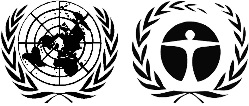 ЮНЕП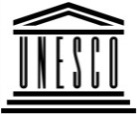 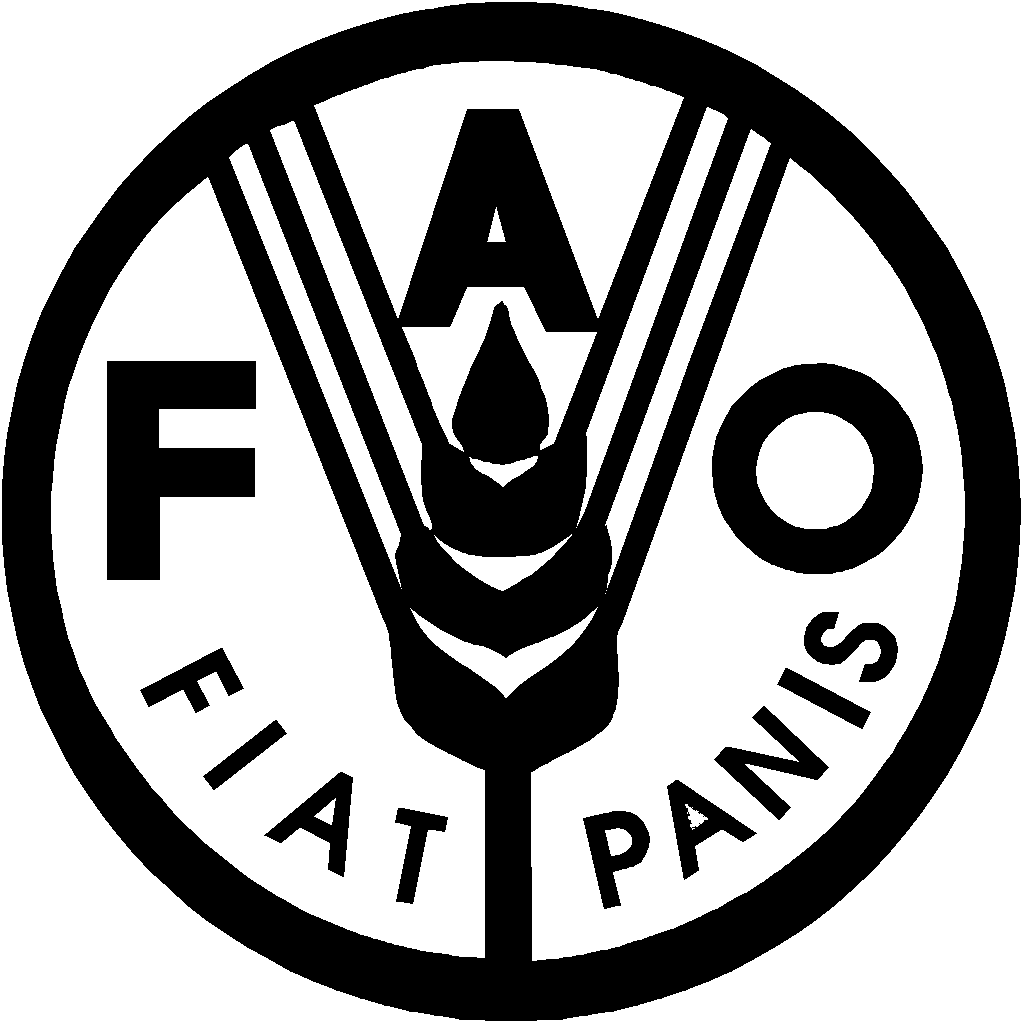 Продовольственная и сельскохозяйственная программа Организации Объединенных НацийПродовольственная и сельскохозяйственная программа Организации Объединенных Наций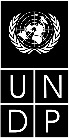 BESBESIPBES/7/6/Add.1IPBES/7/6/Add.1IPBES/7/6/Add.1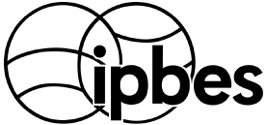 Межправительственная 
научно-политическая платформа 
по биоразнообразию и 
экосистемным услугамМежправительственная 
научно-политическая платформа 
по биоразнообразию и 
экосистемным услугамМежправительственная 
научно-политическая платформа 
по биоразнообразию и 
экосистемным услугамМежправительственная 
научно-политическая платформа 
по биоразнообразию и 
экосистемным услугамМежправительственная 
научно-политическая платформа 
по биоразнообразию и 
экосистемным услугамМежправительственная 
научно-политическая платформа 
по биоразнообразию и 
экосистемным услугамDistr.: General
5 March 2019Russian Original: EnglishDistr.: General
5 March 2019Russian Original: EnglishDistr.: General
5 March 2019Russian Original: English